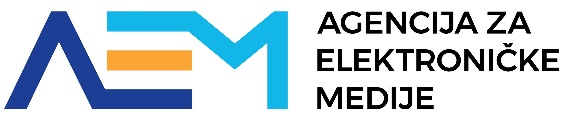 POZIV NA DOSTAVU PONUDEU postupku jednostavne javne nabave pružanja usluge programske analize televizijskih kanalaZagreb, prosinac 2023.Naručitelj Agencija za elektroničke medije pokrenuo je nabavu usluge pružanja usluge programske analize televizijskih kanala.Zakon o javnoj nabavi (NN 120/16, 114/22) sukladno članku 12. stavku 1.,  ne primjenjuje se na nabavu robe i usluga procijenjene vrijednosti bez PDV-a do 26.540 €, odnosno za nabavu radova do 66.360 €. Stoga se na ovaj postupak nabave ne primjenjuje niti postupak pravne zaštite pred Državnom komisijom za kontrolu postupaka javne nabave. Postupak se provodi sukladno Pravilniku o provedbi postupaka jednostavne nabave Agencije za elektroničke medije. OPĆI PODATCIPodaci o naručiteljuNaručitelj: Agencija za elektroničke medijeAdresa: Jagićeva 31, ZagrebOIB: 35237547014Telefon: + 385 1 48 82 610Telefax: + 385 1 48 82 614Podaci o osobi zaduženoj za komunikaciju s ponuditeljimaKontakt osoba: Marijana Laliće-mail: marijana.lalic@aem.hr Evidencijski broj nabave 20/24Vrsta postupka nabavejednostavna nabavaProcijenjena vrijednost nabave bez PDV-a:      16.000 €Podaci o gospodarskim subjektima s kojima je Naručitelj u sukobu interesa Komunikacijski ured d.o.o., OIB: 30439563044, Draškovićeva 12, ZagrebNavedeni gospodarski subjekt ne smije sudjelovati u postupku nabave u svojstvu ponuditelja, ni člana zajednice ponuditelja te ne smije biti podizvoditelj odabranom ponuditelju.PODATCI O PREDMETU NABAVEOPIS PREDMETA NABAVEOpis predmeta nabave:  Nabava usluge ispitivanja, pregleda, analize, praćenja i nadzora općih i komercijalnih televizijskih programa na nacionalnoj razini i općih  programa Hrvatske radiotelevizije. Količina oglašavanja: HTV 1, HTV 2, RTL, RTL 2, NOVA TV, DOMA TV, RTL Kockica, CMC i Sportska televizija – kontinuirano od 1. siječnja 2024. do  31. prosinca 2024. (Vidjeti točku 2.3.1 Tehničke specifikacije)Količina vlastite proizvodnje: HTV 1, HTV 2, HTV 3, HTV 4,  RTL i NOVA TV – kontinuirano – od 1. siječnja do 31. prosinca 2024. (Vidjeti točku 2.3.2. Tehničke specifikacije)Udio europskih djela: HTV 1, HTV 2, HTV 3, HTV 4, RTL, RTL 2, RTL Kockica, NOVA TV i DOMA TV – 2 analize po tjedan dana u razdoblju od 1. siječnja 2024. do 31. prosinca 2024.Dostavljaju  se izvješća za 2 tjedna, i to za svakog od navedenih nakladnika. Datume, odnosno tjedne za koje će se dostavljati izvještaji Naručitelj će na vrijeme, tijekom izvršenja ugovorne obveze dostavljati Izvršitelju.  (Vidjeti točku 2.3.3. Tehničke specifikacije)Analize programskih osnova televizijskih kanala: HTV 1, HTV 2, HTV 3 i HTV 4 – za svaki od kanala  3 analize po tjedan dana u razdoblju od 1. siječnja 2024. do 31. prosinca 2024.Dostavljaju se izvješća za 3 tjedna, i to za  svakog od navedenih nakladnika. Datume, odnosno tjedne za koje će se dostavljati izvještaji Naručitelj će na vrijeme, tijekom izvršenja ugovorne obveze dostavljati Izvršitelju. (Vidjeti točku 2.3.4. Tehničke specifikacije)Pristup bazi podataka - Pristup bazi podataka za analizu televizijskog programa kojom bi se omogućio pregled oglašavanja po industrijama te mogućnost pretraživanja i pregleda emitiranih reklamnih spotova.KOLIČINA PREDMETA NABAVEKoličina predmeta nabave iskazana je u Troškovnicima, te opisom predmeta nabave i tehničkom specifikacijom koji su sastavni dio ove Dokumentacije o nabavi.2.3 TEHNIČKA SPECIFIKACIJA PREDMETA NABAVEPrema tipovima analiza, ponuditelj treba izrađivati i dostavljati četiri (4) tipa izvješća: 1. Količina oglašavanja 2. Količina vlastite proizvodnje 3. Udio europskih djela 4. Analize programskih osnova televizijskih kanala Kriteriji tj. parametri, opisuju se u nastavku ove specifikacije, za svaki traženi tip analize. PRIMJENA: Tipovi analize pod 1, 2, 3, 4 primjenjuju se na televizijski kanal HTV 1 Tipovi  analize pod 1, 2, 3, 4 primjenjuje se na televizijski kanal HTV 2Tipovi analize pod 2, 3, 4 primjenjuje se na televizijski kanal HTV 3Tipovi analize pod 2, 3, 4 primjenjuje se na televizijski kanal HTV 4 Tipovi analize pod 1, 2, 3 primjenjuju se na televizijski kanale  RTL Tipovi analize pod 1, 2, 3 primjenjuju se na televizijski kanale  Nova TVTipovi analize pod 1, 3 primjenjuju se na televizijski kanal RTL 2 Tipovi analize pod 1, 3 primjenjuju se na televizijski kanal Doma TVTipovi analize pod 1, 3 primjenjuju se na televizijski kanal RTL KockicaTip analize pod 1 primjenjuje se na televizijski kanal CMC Tip analize pod 1 primjenjuje se na televizijski kanal Sportska televizija2.3.1.  Količina oglašavanjaOpće odredbe (vrijede za sve nakladnike)  Analizira se količina oglašavanja u svakom satu, za svaki sat programa, kontinuirano od 0 do 24 sata dnevno u razdoblju:od 1. siječnja  2024. do 31. prosinca 2024. Dostavljaju se izvješća za sve tjedne u mjesecu od ponedjeljka do nedjelje, tijekom cijelog ugovorenog razdoblja.  Izračun se temelji na razdoblju od 6:00:00 do 17:59:59 i 18:00:00 do 23:59:59.Iskazuje se na način da se, uz naziv kanala, navodi naziv oglasa, naziv oglašivača, predmet oglašavanja, datum, početak, završetak i trajanje oglasa, vrst prekida (reklamni blok, spot za teletrgovinu, jedna reklama i sl.) i naziv emisije u kojoj se pojavljuje oglas te se za svaki period navodi ukupno trajanje oglašavanja izraženo u minutama i sekundama, a za svaki blok navodi vrijeme početka i završetka te trajanje. Utvrđena odstupanja od zakonskih odredbi trebaju biti vidljivo označena - drugačijom bojom ili na neki drugi vizualno prihvatljiv način. Odredbe koje se odnose samo na TV kanale Nova TV , RTL, Doma TV, RTL Kockica, RTL2, CMC, Sportska TV:Trajanje kratkih televizijskih oglasa i kratkih oglasa za teletrgovinu u razdoblju između 6 i 18 sati ne smije prekoračiti 20 % tog razdoblja. Trajanje kratkih televizijskih oglasa i kratkih oglasa za teletrgovinu u razdoblju između 18 i 24 sata ne smije prekoračiti 20 % tog razdoblja.U oglasnu kvotu ne ubrajaju se najave nakladnika televizije vezane uz vlastite programe (samopromocija) i sporedne proizvode neposredno proizišle ih tih programa ili s programima i audiovizualnim medijskim uslugama drugih subjekata koji pripadaju istoj grupi televizijskih nakladnika, najave pokroviteljstva, plasman proizvoda i neutralne okvire između uredničkog sadržaja i spotova za televizijsko oglašavanje ili za teletrgovinu te između kratkih televizijskih oglasa. U oglasnu kvotu također ne ulaze oglasi i obavijesti o humanitarnim akcijama.Ako se emitiraju spotovi namijenjeni teletrgovini u trajanju kraćem od 15 minuta (spotovi za teletrgovinu), isti se ubrajaju u kvotu oglašavanja. Izlozi za teletrgovinu koji traju najmanje 15 minuta, ne ubrajaju se u količinu oglašavanja.Odredbe koje se odnose samo na TV kanale HTV 1 i HTV 2Trajanje promidžbenih poruka u svakom programu HRT-a u općim televizijskim programskim kanalima ne smije biti dulje od 9 minuta u jednom satu programa, dok u vremenu od 18 do 22 sata ne smije biti dulje od 4 minute u jednom satu programa.Odredbe prethodnog stavka ne primjenjuju se na najave vezane uz vlastite programe i sporedne proizvode neposredno proizišle iz tih programa, najave pokroviteljstva i plasman proizvoda.Programe HRT-a zabranjeno je koristiti za teletrgovinu. U oglasnu kvotu također ne ulaze obavijesti o humanitarnim akcijama.Na općim televizijskim programskim kanalima HRT ne smije emitirati promidžbene poruke odvojeno po regijama.2.3.2.  Količina vlastite proizvodnje(vrijedi za nakladnike HTV 1, HTV 2, HTV 3, HTV 4,  RTL i NOVA TV)Analizira se količina vlastite proizvodnje u svakom satu, za svaki sat programa,  kontinuirano od 0 do 24 sata dnevno, u razdoblju: od 1. siječnja 2024. do 31. prosinca 2024.Dostavljaju se izvješća za sve tjedne u mjesecu od ponedjeljka do nedjelje, tijekom cijelog ugovorenog razdoblja. Udio vlastite proizvodnje u razdoblju od 15. lipnja do 15. rujna te od 15. prosinca do 15. siječnja mora iznositi najmanje 15% tjednog vremena objavljivanja svakog audiovizualnog programa nakladnika televizije, a od toga najmanje 50% između 16 i 22 sata. U razdoblju od 16. rujna do 14. prosinca te od 16. siječnja do 14. lipnja udio vlastite proizvodnje mora iznositi najmanje 25% tjednog vremena objavljivanja svakog audiovizualnog programa nakladnika televizije, a od toga najmanje 50% između 16 i 22 sata.Primjer izračuna s opisanom formulom, nalazi se u dodatku ove  specifikacije.Mjerila za određivanje sadržaja koji se smatraju vlastitom proizvodnjom, utvrđena su Pravilnikom o detaljnim mjerilima za određivanje audiovizualnih ili radijskih emisija koji se smatraju vlastitom proizvodnjom (NN 22/2022), te je ponuditelj obvezan izrađivati analize količine vlastite proizvodnje vodeći se mjerilima u navedenom pravnom aktu.Pri izračunu udjela vlastite proizvodnje u obzir se uzima čisto trajanje emisija bez reklamnih i drugih prekida, tzv. neto trajanje emisija.Količina vlastite proizvodnje iskazuje se na način da se u sumarnom izvješću navode sljedeći podatci: Ukupno dnevno vrijeme objavljivanja u cijelom danu i ukupno tjedno vrijeme emitiranja.Potreban tjedni minimum vlastite proizvodnje u analiziranom periodu, u minutama.Potreban tjedni minimum vlastite proizvodnje od 16 do 22 sata u analiziranom periodu, u minutama.Trajanje vlastite proizvodnje u minutama, u ukupnom tjednom vremenu objavljivanja.Udio vlastite proizvodnje iskazan u postotku, u ukupnom tjednom vremenu objavljivanja.Trajanje vlastite proizvodnje u minutama, u vremenu od 16 do 22 sata.Udio vlastite proizvodnje u vremenu od 16 do 22 sata iskazan u postotku, u odnosu na potreban tjedni minimum.U izračun vlastite proizvodnje treba uključiti premijeru i prvu reprizu emisije. Sve ostale reprize ne ubrajaju se u izračun vlastite proizvodnje.Kriteriji za utvrđivanje premijere i repriza opisani su u Pravilniku o kriterijima određivanja i označavanja repriznih emisija (NN 22/22) , u kojemu su opisani detaljni uvjeti za utvrđivanje premijere i prve reprize.U izvješćima o vlastitoj proizvodnji mora biti vidljivo koje su emisije uključene u vlastitu proizvodnju, njihovo čisto (neto) trajanje, odnosno čisto (neto) trajanje svakog dijela emisije (ako je riječ o emisiji koja se prekida audiovizualnom komercijalnom komunikacijom)  te vremena početka i završetka pojedinih prekida i cijele emisije.U podatcima moraju biti jasno označene i prve reprize emisija koje su uključene u izračun.Dnevno vrijeme objavljivanja uključuje vrijeme objavljivanja u razdoblju od 0 do 24 sata, a tjedno vrijeme objavljivanja uključuje vrijeme objavljivanja od ponedjeljka do nedjelje analiziranog tjedna.U vrijeme objavljivanja programa uključeno je cjelokupno trajanje programa, zajedno s trajanjem blokova, najava, teletrgovine, programa koji se bave klađenjem, proricanjem budućnosti, davanjem savjeta gledanjem u karte, gatanjima i drugim sličnim uslugama.Programi koji se bave proricanjem budućnosti, davanjem savjeta gledanjem u karte, gatanjima i drugim sličnim uslugama koje nisu znanstveno utemeljene, a pružaju se putem brojeva s dodanom vrijednošću, spadaju u teletrgovinu i ne smatraju se vlastitom proizvodnjom.Programi koji započinju prije, a završavaju poslije graničnih vremena (prije 16 i poslije 16 sati, prije 22 i poslije 22 sata te prije 24 sata i poslije 24 sata), bit će uključeni u izračun vlastite proizvodnje u onom dijelu u kojem se emitiraju unutar blokova (od 16 do 22 sata, odnosno od 0 do 24  sata).Utvrđena odstupanja od zakonskih odredbi trebaju biti vidljivo označena, drugačijom bojom ili na neki drugi vizualno prihvatljiv način. Za izračun udjela vlastite proizvodnje kod kanala Hrvatske radiotelevizije HTV 1, HTV2, HTV3 i HTV4, osim Zakona o elektroničkim medijima, relevantne su odredbe sadržane u članku 20. Ugovora između Vlade Republike Hrvatske i Hrvatske radiotelevizije za razdoblje od 1. siječnja 2023. do 31. prosinca 2027. koje se odnose na udio vlastite proizvodnje na četiri televizijska programa HRT-a (HTV 1 – najmanje 45%, HTV 2 – najmanje 20%, HTV 3 – najmanje 30% i HTV 4 – najmanje 70%). Pri tome odredbe članka 44 st. 1. i 2. Zakona o elektroničkim medijima o najmanje 15%, odnosno 25%, tjednog vremena objavljivanja, a od potrebnog minimuma najmanje 50% mora biti emitirano između 16 i 22 sata, i dalje vrijedi za svaki od četiri televizijska kanala HRT-a.DODATAK . - IZRAČUN UDJELA VLASTITE PROIZVODNJECilj: Usporediti dobivene podatke o emitiranju vlastite proizvodnje s odredbom o minimalnom udjelu vlastite proizvodnje prema odredbi članka 44. st. 1. i 2. Zakona o elektroničkim medijima.Polazišta: Članak 44.(1) U razdoblju od 15. lipnja do 15. rujna te od 15. prosinca do 15. siječnja udio vlastite proizvodnje mora iznositi najmanje 15 % tjednog vremena objavljivanja svakog audiovizualnog programa nakladnika televizije, a od toganajmanje 50 % između 16 i 22 sata.(2) U razdoblju od 16. rujna do 14. prosinca te od 16. siječnja do 14. lipnja udio vlastite proizvodnje mora iznositi najmanje 25 % tjednog vremena objavljivanja svakog audiovizualnog programa nakladnika televizije, a od toga najmanje 50 % između 16 i 22 sata.Skreće se pozornost na način interpretacije drugog dijela citirane zakonske odredbe. Vijeće za elektroničke medije navedenu odredbu u udjelu vlastite proizvodnje u vremenu od 16 do 22 sata, interpretiralo je na način da nakladnik polovicu od potrebnog tjednog minimuma vlastite proizvodnje (tj. polovicu od minimalno potrebnih 15, odnosno 25 posto), mora emitirati u vremenu od 16 do 22 sata. Sukladno tome, primjenjuju se formule izračuna vlastite proizvodnje koje će biti opisane u nastavku, u odjeljku NAČIN IZRAČUNA VLASTITE PROIZVODNJE.Zakon o elektroničkim medijima, članak 43., stavak 3.U vlastitu proizvodnju ubrajaju se premijera i prva repriza hrvatskih audiovizualnih djelaSkreće se pozornost da se citiranom odredbom u izračun vlastite proizvodnje mogu uključiti samo prve reprize emisija, ali ne i svaka sljedeća repriza.Kriteriji za utvrđivanje vlastite proizvodnje opisani su u Pravilniku o detaljnim mjerilima za određivanje audiovizualnih i/ili radijskih programa koji se smatraju vlastitom proizvodnjom (Narodne novine br. 22/22), u kojemu su opisani detaljni uvjeti za utvrđivanje koje se emisije smatraju vlastitom proizvodnjom.NAČIN IZRAČUNA VLASTITE PROIZVODNJEa) Izračun udjela u tjednom vremenu objavljivanjaZbrojiti ukupno vrijeme trajanja emisija vlastite proizvodnje u analiziranom tjednu emitiranja.Provjeriti koliko iznosi tjedno vrijeme objavljivanja (od početka programa do odjave programa, dnevno može biti 24 sata ili manje).Izračunati udio vlastite proizvodnje u tjednom vremenu emitiranja.Primjer: Nakladnik emitira 24 sata, a u razdoblju od 16. rujna do 14. prosinca ostvario je 45 sati (2700 minuta) programa vlastite proizvodnje u tjednu. Proizlazi da je udio vlastite proizvodnje u cijelome tjednu 27 posto  2700/10080x100 = 27%. Iz ovog primjera proizlazi da je nakladnik ispunio prvi  dio zakonske odredbe jer ima više od 25 posto vlastite proizvodnje u cijelome tjednu.b) Izračun udjela od 16 do 22 sataNakladnik mora emitirati POLA OD POTREBNOG MINIMUMA, u vremenu od 16 do 22 sata. Prvo je potrebno izračunati koliko iznosi minimum od 25 posto u cijelome tjednu, a polovica od toga je ono što nakladnik mora ostvariti u vremenu od 16 do 22 sata.Iz gornjeg primjera: Ako nakladnik tjedno emitira 10080 minuta, zakonom propisan minimum od 25 posto vlastite proizvodnje u tjednu koji mora imati je 2520 minuta  10080 minuta x 0,2 = 2520 minuta.  Proizlazi da je pola od tih 2520 minuta - 1260 minuta  2520/2.Tih 1260 minuta interpretira se kao minimum vlastite proizvodnje koji nakladnik mora imati u vremenu od 16 do 22 sata. Ako nakladnik ima 1260 ili više minuta vlastite proizvodnje u tom vremenu, tada je automatski zadovoljio i drugi dio zakonske odredbe.Zbrojiti ukupno tjedno vrijeme trajanja emisija vlastite proizvodnje od 16 do 22 sata. Ako je dobiveni broj minuta veći od potrebnog minimuma minuta, nakladnik je zadovoljio čl. 44. st. 1. i 2. ZEM-a (vrijeme od 16 do 22 sata). Koliko to iznosi u postotku izračunava se tako da se zbrojeno vrijeme trajanja emisija vlastite proizvodnje od 16 do 22 sata podijeli s potrebnim minimumom koji je potreban u analiziranom tjednu (u minutama) i pomnoži sa 100 da bi se dobio postotak.Iz gornjeg primjera: Sadržaji vlastite proizvodnje emitirani u vremenu od 16 do 22 sata ukupno traju 1500 minuta. Utvrdili smo da je potreban tjedni minimum 1260 minuta. Udio vlastite proizvodnje od 16 do 22 sata iznosi 60%  1500/2520 x 100 = 60% . Iz ovog primjera proizlazi da je nakladnik ispunio drugi dio zakonske odredbe jer polovica od potrebnog dnevnog minimuma vlastite proizvodnje emitirana  u vremenu od 16 do 22 sata.PRIKAZ PODATAKA O UDJELU VLASTITE PROIZVODNJETakođer, za svaki dan u tjednu izračuna vlastite proizvodnje treba biti navedeno naziv kanala, naziv emisije, datum, programska vrsta, početak, završetak i ukupno trajanje emisije, oznaka reprize (ako je riječ o reprizi) i podrijetlo (npr. domaća, američka ....) te prikaz sumarno za tjedan s navedenim postocima vlastite proizvodnje.2.3.3.  Udio europskih djelaOpće odredbe (vrijede za sve nakladnike)Izvješća o udjelu europskih djela odnose se na kanale HTV 1, HTV 2, HTV 3, HTV 4, RTL, RTL 2, RTL KOCKICA NOVA TV, DOMA TV.Dostavljaju se izvješća za 2 tjedna za razdoblje od 1. siječnja 2024. do 31. prosinca 2024., i to za svakog od navedenih nakladnika. Datume, odnosno tjedne za koje će se dostavljati izvještaji Naručitelj će na vrijeme, tijekom izvršenja ugovorne obveze dostavljati Izvršitelju. Europska djela su:djela koja potječu iz država članica Europske unije djela koja potječu iz europskih država članica Europske konvencije o prekograničnoj televiziji djela koja su proizvedena u koprodukciji u okviru sporazuma koji se odnose na audiovizualni sektor i koji su sklopljeni između Europske unije i trećih zemalja i koja ispunjavaju uvjete definirane u svakom od tih sporazuma.Europska djela su ona koja su ostvarili pretežito autori i radnici s prebivalištem u državi ili državama članicama Europske Unije, odnosno državama članicama Europske konvencije o prekograničnoj televiziji, ako udovoljavaju jednom od sljedećih uvjeta:ako proizvođači tih djela imaju poslovni nastan u jednoj ili više navedenih država, iliako je pojedino djelo nastalo pod nadzorom i stvarnom kontrolom jednoga ili više proizvođača koji su osnovani u jednoj ili više navedenih država, iliako je doprinos koproducenata iz navedenih država prevladavajući u odnosu na ukupne troškove koprodukcije, a koprodukciju ne kontrolira jedan ili više proizvođača osnovanih izvan navedenih država.Djela koja se ne smatraju europskim djelima u smislu prethodno opisanom, a nastala su u okviru bilateralnih koprodukcijskih ugovora sklopljenih između država članica Europske unije i trećih država, smatrat će se europskim djelima ako većinski dio ukupnih troškova proizvodnje snose koproducenti iz Europske unije, a proizvodnju ne nadzire jedan ili više proizvođača osnovanih izvan područja država članica Europske unije.U ukupno vrijeme objavljivanja europskih djela ne ubraja se vrijeme namijenjeno vijestima, športskim događajima, igrama, oglašavanju, uslugama teleteksta i teletrgovini.Slijedom navedenoga, kao referentno trajanje europskih djela (emisija) uzima se neto trajanje, bez uključene audiovizualne komercijalne komunikacije, koju nakladnici mogu umetati tijekom emitiranja emisija.U opseg udjela europskih djela ubrajaju se audiovizualna djela vlastite proizvodnje i hrvatska audiovizualna djela, osim onih koja su izuzeta u članku 48. stavak 2. Zakona o elektroničkim medijima.Pravilnikom o kriterijima i načinu povećanja opsega udjela europskih audiovizualnih djela neovisnih proizvođača (Narodne novine 48/22), propisani su svi uvjeti koji se odnose na europska djela te se ponuditelj obvezuje proučiti i primjenjivati isti pri izradi analiza.Izvješće o postignutim udjelima europskih djela iskazuje se na tjednoj razini, uz uvjet da su iz izvješća vidljivi i podatci prema danima.U izvješćima moraju biti vidljivi sljedeći podatci: datum emitiranja, ukupan broj emitiranih europskih djela (broj emisija) te popis svih europskih djela (emisija) koje su uključene u europska djela; pojedinačno trajanje svake uključene emisije; ukupno trajanje svih emisija zajedno (ukupno vrijeme emitiranja europskih djela zajedno), porijeklo audiovizualnog djela (zemlja) te ukupni ostvareni udio u programu u dnevnom i tjednom razdoblju izražen u postotku.Ako su emisije prekidane audiovizualnom komercijalnom komunikacijom, koja se ne ubrajaju u trajanje EU djela, iz podataka mora biti vidljivo  vrijeme (početak i završetak) te trajanje tih dijelova koji se ne ubrajaju u trajanje EU djela. Uz svaku emisiju mora biti vidljivo porijeklo djela, koje se može iskazati i u obliku kratica (npr. EU, NJ, VB, FRA, SAD… odnosno međunarodnim oznakama zemalja). Dakle, ako postoji podatak o porijeklu (zemlji porijekla), treba ga navesti u kratici ili punim nazivom zemlje. Pod  „domaća“ se računaju isključivo hrvatska djela. U slučajevima u kojima je riječ o koprodukciji više zemalja, treba navesti sve zemlje, te ako su takvi podatci dostupni, udjele u produkciji svake od zemalja. Naravno, navodit će se podatci ako su dostupni. Pritom će se uzimati podatci koje navede TV kuće i ne očekuje se da sve te podatke ponuditelj dodatno provjerava. Ali ako se prilikom analize jasno vidi da je u EU djelo nakladnik uvrstio neko djelo koje evidentno to ne može biti, onda se to treba uzeti u obzir kod analize, odnosno isključiti ga.Hrvatska radiotelevizijaU skladu s člankom 10. Zakona o HRT-u, HRT će osigurati da europska djela čine većinski udio njegova godišnjeg vremena objavljivanja, a najmanje 40% tih djela emitirat će izvorno na hrvatskom jeziku na svakom općem televizijskom programskom kanalu.U izvješćima za kanale HRT 1 i HRT 2, potrebno je dodatno naznačiti udjele ostvarenih EU djela na hrvatskom jeziku, zasebno, na oba programska kanala.2.3.4.  Analize programskih osnova televizijskih kanalaPonuditelj će napraviti tri (3) sedmodnevne analize programa četiriju javnih nacionalnih TELEVIZIJSKIH kanala: HTV 1, HTV 2, HTV 3 i HTV 4.Datume, odnosno tjedne za koje će se dostavljati izvještaji Naručitelj će na vrijeme, tijekom izvršenja ugovorne obveze dostavljati Izvršitelju. Za kanale HRT-a: Analizama će se izračunati postotna zastupljenost (udio) pojedinih programskih vrsta u vremenu emitiranja, na svakom kanalu zasebno, a sukladno programskim vrstama koje su definirane Ugovorom između Vlade Republike Hrvatske i Hrvatske radiotelevizije za razdoblje od 1. siječnja 2023. do 31. prosinca 2027.Ponuditelj može od Naručitelja zatražiti pomoć u razvrstavanju emitiranog sadržaja (emisija) prema pojedinim programskim vrstama.Nakladnici imaju punu programsku slobodu da sami oblikuju svoj program i samim time kategoriziraju emisije. Kod programskih kategorija riječ je o pojedinim skupinama sadržaja koje se sastoje od istovrsnih emisija s obzirom na sadržaj, ulogu i način obrade tema. Prema članku 9. stavak 1. Zakona o elektroničkim medijima, svaki nakladnik samostalno oblikuje programsku osnovu medija i snosi odgovornost za objavljivanje programa. Naime, klasifikaciju pojedinih emisija određuje nakladnik. Analitičar AEM-a ili vanjska istraživačka tvrtka može, s obzirom na stvaran sadržaj pojedine emisije, prihvatiti ili ne prihvatiti klasifikaciju nakladnika. U slučaju da ne prihvati, tada samostalno određuje u koju kategoriju će uvrstiti konkretnu emisiju. Za kanale HRT-a primjenjuje se klasifikacija prema Ugovoru između HRT-a i Vlade RH 2023.-2027., dok se za ostale TV kanale primjenjuje klasifikacija iz Obrasca programske osnove. Svaki nakladnik dužan je svrstavati svoje emisije u one programske kategorije kako ih je naveo u odobrenoj programskoj osnovi ili u prihvaćenoj koncesijskoj ponudi. Kao vrijeme objavljivanja kanala računa se razdoblje od ponedjeljka do nedjelje od 0 do 24 sata. Na definiciju repriznog programa i priznavanje prve reprize kao vlastite proizvodnje primjenjuju se odredbe članaka 43. i 44. Zakona o elektroničkim medijima (NN 111/21), Pravilnik o detaljnim mjerilima za određivanje audiovizualnih i/ili radijskih programa koji se smatraju vlastitom proizvodnjom (NN 22/2022) i Pravilnik o kriterijima određivanja i označavanja repriznih emisija (NN 22/22). U vlastitu proizvodnju ubrajaju se i premijera i prva repriza hrvatskih audio i audiovizalnih djela. Kod zbrajanja ukupnog trajanja sadržaja (emisija) uzima se čisti sadržaj emisije iz kojeg su isključeni svi prekidi audiovizualnom komercijalnom komunikacijom (reklamni blokovi, najave sponzorstava, ranije najave vlastita programa - foršpani, teletrgovina). Formula  izračuna udjela pojedinih programskih vrsta u ukupnom vremenu objavljivanja je sljedeća:UKUPNO TRAJANJE PROGRAMSKE VRSTE (tjedno, u minutama) / UKUPNO VRIJEME OBJAVLJIVANJA (tjedno, u minutama) x 100 = X %Iz izvješća o provedenoj analizi obvezno moraju biti vidljivi sljedeći podaci:popis svih emitiranih emisijarazvrstavanje u programsku skupinuukupno vremensko trajanje (tjedno) svih uvrštenih sadržaja (emisija) u svakoj programskoj skupiniostvareni udio svake programske vrste u usporedbi s udjelima koji su definirani Ugovorom između Vlade Republike Hrvatske i Hrvatske radiotelevizije za razdoblje od 1. siječnja 2023. do 31. prosinca 2027.. razlika u udjelima s označenim karakterom (povećanje '+', smanjenje '-')ukupan zbroj razlika u svim udjelima (ukupno odstupanje izraženo u udjelu - %)2.3.5.  Pristup bazi podatakaPristup bazi podataka za analizu televizijskog programa kojom bi se omogućio pregled oglašavanja po industrijama te mogućnost pretraživanja i pregleda emitiranih reklamnih spotova,  pristup jednom accountu za period cijele 2024. godine2.5. NAČINI DOSTAVE IZVJEŠĆAPonuditelj će dostaviti izvješća po završetku analiziranog razdoblja, poštom - na prijenosom mediju te elektroničkom poštom, i to:za izvješća iz točki 1. i 2. na tjednoj bazi, u roku do 10 dana od završetka analiziranog razdobljaza izvješća iz točki 3, 4 najkasnije 15 dana nakon dostave razdoblja za analizu od strane naručiteljaPristup bazi podataka treba biti omogućen tijekom cijelog razdoblja od 1. siječnja 2024. do 31. prosinca 2024. Sve navedene odredbe i opisana postupanja u ovoj Dokumentaciji za nadmetanje sukladna su važećem Zakonu o elektroničkim medijima (NN 111/21) i podzakonskim aktima donesenim temeljem istog. TROŠKOVNIKTroškovnici se nalazi u privitku ove dokumentacije o nabavi, te su kao zasebni dokument učitani u EOJN RH i kao takvi dostupni za preuzimanje.Ponuditelj ne smije mijenjati opise predmeta nabave navedene u Troškovnicima kao ni dopisivati stupce ili retke ni na bilo koji način mijenjati sadržaj Troškovnika.Sve stavke troškovnika moraju biti popunjene jediničnim cijenama (zaokruženim na dvije decimale) na način kako je to definirano u troškovniku.MJESTO IZVRŠENJA PREDMETA NABAVE  ZagrebROK POČETKA I ZAVRŠETKA IZVRŠENJA UGOVORAOdabrani ponuditelj dužan je započet s izvršenjem ugovora odmah po obostranom potpisivanju ugovora:Usluge pod 3, 4 i 5 pružat će se u periodu od 1. siječnja 2024. do 31. prosinca 2024. Usluge pod 1 i 2 pružat će se u periodu od 1. siječnja 2024. do 31. prosinca 2024.3.OSNOVE ZA ISKLJUČENJE GOSPODARSKOG SUBJEKTA Gospodarski subjekt dokazuje svoju sposobnost sljedećim dokazima koji se u neovjerenoj preslici obvezno prilažu uz ponudu.3.1. OSNOVE ZA ISKLJUČENJE GOSPODARSKOG SUBJEKTA1/ Naručitelj će isključiti, u bilo kojem trenutku tijekom postupka javne nabave, gospodarski subjekt ako utvrdi da je gospodarski subjekt koji ima poslovni nastan u Republici Hrvatskoj ili osoba koja je član upravnog, upravljačkog ili nadzornog tijela ili ima ovlasti zastupanja, donošenja odluka ili nadzora tog gospodarskog subjekta i koja je državljanin Republike Hrvatske, pravomoćnom presudom osuđena za:a/ sudjelovanje u zločinačkog organizaciji, na temelju:članka 328. (zločinačko udruženje)članka 329. (počinjenje kaznenog djela u sastavu zločinačkog udruženja) članka 333. (udruživanje za počinjenje kaznenih djela)iz Kaznenog zakona (NN br. 110/97, 27/98, 50/00, 129/00, 51/01, 111/03, 190/03, 105/04, 84/05, 71/06, 110/07, 152/08, 57/11, 77/11 I 143/12);b/ korupciju, na temelju:članka 252. (primanje mita u gospodarskom poslovanju)članka 253. (davanje mita u gospodrskom poslovanju)članka 254. (zlouporaba u postupku javne nabave)članka 291. (zlouporaba položaja i ovlasti)članka 292. (nezakonito pogodovanje)članka 293. (primanje mita)članka 294. (davanje mita)članka 295. (trgovanje utjecajem)članka 296. (davanje mita za trovanje utjecajem) Kaznenog zakonačlanka 294.a (primanje mita u pospodarskom poslovanju)članka 294.b (davanje mita u gospodarskom poslovanju)članka 337. (zlouporaba položaja i ovlasti)članka 338. (zlouporaba obavljanja dužnosti državne vlasti)članka 343. (protuzakonito posredovanje)članka 347. (primanje mita)članka 348. (davanje mita) iz Kaznenog zakona (NN br. 110/97, 27/98, 50/00, 129/00, 51/01, 111/03, 190/03, 105/04, 84/05, 71/06, 110/07, 152/08, 57/11, 77/11 I 143/12);c/prijevaru, na temelju:članka 236. (prijevara)članka 247. (prijevara u gospodarskom poslovanju)članka 256. (utaja poreza ili carine)članka 258. (subvencijska prijevara) Kaznenog zakonačlanka 224. (prijevara)članka 293. (prijevara u gospodarskom poslovanju)članka 286. (utaja poreza I drugih davanja) iz Kaznenog zakona (NN br. 110/97, 27/98, 50/00, 129/00, 51/01, 111/03, 190/03, 105/04, 84/05, 71/06, 110/07, 152/08, 57/11, 77/11 I 143/12);d/terorizam ili kaznena djela povezana s terorističkim aktivnostima, na temelju:članka 97. (terorizam),članka 99. (javno poticanje na terorizam)članka 100. (novačenje za terorizam)članka 101. (obuka za terorizam)članka 102. (terorističko udruženje) članka 169. (terorizam)članka 169.a (javno poticanje na terorizam)članka 169.b (novačenje I obuka za terorizam) iz Kaznenog zakona (NN br. 110/97, 27/98, 50/00, 129/00, 51/01, 111/03, 190/03, 105/04, 84/05, 71/06, 110/07, 152/08, 57/11, 77/11 I 143/12)e/pranje novca ili financiranje terorizma, na temelju:članka 98. (financiranje terorizma)članka 265. (pranje novca) članka 279. (pranje novca) iz Kaznenog zakona (NN br. 110/97, 27/98, 50/00, 129/00, 51/01, 111/03,   190/03, 105/04, 84/05, 71/06, 110/07, 152/08, 57/11, 77/11 I 143/12)f/ dječji rad ili druge oblike trgovanja ljudima, na temelju:članka 106. (trgovanje ljudima) članka 175. (trgovanje ljudima i ropstvo) iz Kaznenog zakona (NN br. 110/97, 27/98, 50/00, 129/00, 51/01, 111/03,  190/03, 105/04, 84/05, 71/06, 110/07, 152/08, 57/11, 77/11 I 143/12).Naručitelj će isključiti u bilo kojem trenutku tijekom postupka nabave, gospodarskog subjekta iz postupka javne nabave ako utvrdi da je gospodarski subjekt koji nema poslovni nastan u Republici Hrvatskoj ili osoba koja je član upravnog, upravljačkog ili nadzornog tijela ili ima ovlasti zastupanja, donošenja odluka ili nadzora tog gospodarskog subjekta i koja nije državljanin Republike Hrvatske pravomoćnom presudom osuđena za kaznena djela iz točke 1.1. podtočaka a) – f) za odgovarajuća kaznena djela koja, prema nacionalnim propisima države poslovnog nastana gospodarskog subjekta, odnosno države čiji je osoba državljanin, obuhvaćaju razloge za isključenje iz članka 57. stavak 1. Točaka a) – f) Direktive 2014/24EU. Razdoblje isključenja gospodarskog subjekta kod kojeg su ostvarene navedene osnove za isključenje iz postupka javne nabave je pet godina od dana pravomoćnosti presude, osim ako pravomoćnom presudom nije određeno drugačije.Dokumenti kojima se dokazuje da ne postoje razlozi za isključenje po ovoj točki:- Izvadak iz kaznene evidencije ili drugog odgovarajućeg registra ili ako to nije moguće,- Jednakovrijedni dokument nadležne sudske ili upravne vlasti u državi poslovnog nastana gospodarskog subjekta, odnosno državi čiji je osoba državljanin ili- Ako se u državi poslovnog nastana gospodarskog subjekta, odnosno državi čiji je osoba državljanin ne izdaju dokumenti pod a. i b. ovog stavka ili ako ne obuhvaćaju sve okolnosti iz ove podtočke, oni mogu biti zamijenjeni izjavom pod prisegom, ili ako izjava pod prisegom prema pravu dotične države ne postoji, izjavom davatelja s ovjerenim potpisom kod nadležne sudske ili upravne vlasti, javnog bilježnika ili strukovnog ili trgovinskog tijela u državi poslovnog nastana gospodarskog subjekta, odnosno državi čiji je osoba državljanin. 2/ Naručitelj će isključiti gospodarskog subjekta iz postupka javne nabave ako utvrdi da gospodarski subjekt nije ispunio obveze plaćanja dospjelih poreznih obveza iI obveza za mirovinsko i zdravstveno osiguranje:-u Republici Hrvatskoj, ako gospodarski subjekt ima poslovni nastan u Republici Hrvatskoj ili- u Republici Hrvatskoj ili u državi poslovnog nastana gospodarskog subjekta, ako gospodarski subjekt nema poslovni nastan u Republici Hrvatskoj.Dokumenti kojima se dokazuje da ne postoje razlozi za isključenje po ovoj točki:-potvrdu porezne uprave o stanju duga, ne stariji od 30 dana od dana objave ovog Poziva ili-važeći jednakovrijedni dokument drugog nadležnog tijela države poslovnog nastana gospodarskog subjekta, ako se ne izdaje potvrda Porezne uprave,-ako se u državi poslovnog nastana gospodarskog subjekta, odnosno državi čiji je osoba državljanin ne izdaju prethodno navedeni dokumenti iz ovog stavka, ili ako ne obuhvaćaju sve okolnosti iz ove podtočke, oni mogu biti zamijenjeni izajavom pod prisegom, ili ako izjava pod prisegom prema pravu dotične države ne postoji, izjavom davatelja s ovjerenim potpisom kod nadležne sudske ili upravne vlasti, javnog bilježnika ili strukovnog ili trgovinskog tijela u državi poslovnog nastana gospodarskog subjekta, odnosno državi čiji je osoba državljanin.U slučaju zajednice ponuditelja sve prethodno navedene okolnosti utvrđuju se za sve članove zajednice pojedinačno, te je svaki član dužan dostaviti prethodno navedene dokumente.3.2. KRITERIJ ZA ODABIR GOSPODARSKOG SUBJEKTA1/ Sposobnost za obavljanje profesionalne djelatnostiGospodarski subjekt sposobnost za obavljanje profesionalne djelatnosti dokazuje upisom u sudski, obrtni, strukovni ili drugi odgovarajući registar u državi njegova poslovnog nastana.Dokumenti kojima se dokazuje ova sposobnost:-Izvadak iz sudskog obrtnog, strukovnog ili drugog odgovarajućeg registra koji se traži u državi članici njegova poslovnog nastana.2/ Tehnička i stručna sposobnostDokumenti kojima se dokazuje ova sposobnost:Popis ugovora o uslugama izvršenih u godini u kojoj je započeo postupak ove nabave i tijekom tri godine koje prethode ovoj godini. Popis ugovora mora sadržavati iznos, datum pružene usluge i naziv druge ugovorne strane. Iz popisa mora biti vidljivo da je ponuditelj uredno izvršio jedan ili više ugovora (najviše tri)  istih ili sličnih usluga kao što je predmet nabave u ukupnom iznosu minimalne vrijednosti ove nabave (bez PDV-a). Popis mora biti ovjeren pečatom i potpisom osobe odgovorne za zastupanje gospodarskog subjekta. /obrazac u privitku/.Izjava o tehničkoj opremi koja je na raspolaganju pružatelju usluge Gospodarski subjekt mora dokazati da posjeduje odgovarajući sustav ili mogućnost provjere realizacije TV programa.Ukoliko će koristiti mogućnost provjere realizacije TV programa kod drugih gospodarskih subjekata mora dokazati da će i raspolagati istima dostavljajući izjavu kojom se jamči da ima dozvolu i mogućnost korištenja podataka za izvršenje ove nabave./obrazac u privitku/.PODATCI O PONUDISADRŽAJ PONUDEPonuditelj predaje ponudu uvezanu, te potpisanu i ovjerenu pečatom na za to predviđenim  mjestima od strane ovlaštene osobe ponuditelja. Ponuda treba sadržavati:ponudbeni listtroškovniktražene dokaze sposobnosti navedene u točki 3. ovog PozivaNAČIN IZRADE PONUDEPonuda se izrađuje na način da čini cjelinu te se uvezuje na način da se onemogući naknadno vađenje ili umetanje listova. Ponuda se sa svim traženim prilozima podnosi na hrvatskom jeziku i latiničnom pismu. Ponuda se izrađuje bez posebne naknade. Sve tražene dokaze sposobnosti koje Naručitelj zahtjeva sukladno ovom Pozivu ponuditelji mogu dostaviti u neovjerenoj preslici.Ponuda se može dostaviti i u PDF formatu putem e-maila na adresu: marijana.lalic@aem.hrNAČIN DOSTAVE PONUDEPonude se predaju neposredno u pisarnici Naručitelja ili poštanskom pošiljkom na adresu Naručitelja, u zatvorenoj omotnici na kojoj mora biti naznačen naziv i adresa ponuditelja te adresa i oznaka sljedećeg sadržaja:Agencija za elektroničke medijeJagićeva 31 ZagrebUsluge programske analize TV kanala -  „Ne otvaraj“IliU PDF formatu na e-mail adresu: marijana.lalic@aem.hrPonuditelj samostalno određuje način dostave ponude i sam snosi rizik eventualnog gubitka odnosno nepravovremene dostave ponude.DATUM, VRIJEME I MJESTO DOSTAVE PONUDEPonuda, bez obzira na način dostave, mora biti zaprimljena od strane Naručitelja, na adresi u Jagićevoj 31, Zagreb, najkasnije dana 18. prosinca 2023. do 12,00 sati.Sve ponude koje Naručitelj primi nakon isteka roka za dostavu ponuda označit će se kao zakašnjelo pristigle i bit će neotvorene vraćene ponuditelju.IZMJENA, DOPUNA I POVLAČENJE PONUDEU roku za dostavu ponude ponuditelj može izmijeniti svoju ponudu, nadopuniti je ili od nje odustati. Izmjena i/ili dopuna ponude dostavlja se na način kao i osnovno ponuda s obveznom naznakom da se radi o izmjeni i/ili dopuni ponude.Ponuditelj može do isteka roka za dostavu ponude pisanom izjavom odustati od svoje ponude. U tom slučaju ponuditelj može istodobno zahtijevati povrat svoje neotvorene ponude.CIJENAU cijenu ponude bez PDV-a moraju biti uračunati svi troškovi i popusti. Cijena ponude piše se brojkama. Ponuđena cijena je nepromjenjiva. Ponuditelji su dužni ponuditi, tj. upisati jedinične cijene za svaku stavku na način kako je to određeno Troškovnikom.  Ponuditelj je dužan popuniti sve tražene stavke Troškovnika.VALUTA PONUDEPonuditelj izražava cijenu ponude u eurima. ROK, NAČIN I UVJETI PLAĆANJAZa pružanje usluga koje su predmet ovog postupka nabave naručitelj nije predvidio avansno plaćanje. Plaćanje će se vršiti temeljem izdanih e-računa nakon pružanja usluge za prethodni mjesec. KRITERIJ ZA ODABIR PONUDENajniža cijena.ROK VALJANOSTI PONUDERok valjanosti ponude mora biti najmanje 90 dana od krajnjeg roka za dostavu ponude.5. OSTALE ODREDBE5.1. OTVARANJE PONUDAOtvaranje ponuda neće biti javno.5.2. POVRAT DOKUMENTACIJEPonude i dokumentacija priložena uz ponudu ne vraćaju se.5.3. OBAVIJEST O REZULTATIMA NABAVENaručitelj neće prihvatiti ponudu koja ne ispunjava uvjete i zahtjeve vezane uz predmet nabave iz ovog Poziva na dostavu ponuda i zadržava pravo odbiti sve ponude i poništiti ovaj postupak ukoliko niti jedna dostavljena ponuda ne odgovara svrsi nabave ili ako prelazi osigurana sredstva, odnosno u drugim opravdanim slučajevima prema odluci Naručitelja.Naručitelj će izvršiti pregled, ocjenu i rangiranje dostavljenih ponuda najkasnije u roku od 60 dana od dana isteka roka za dostavu ponuda te pisanu obavijest o rezultatima nabave dostaviti svim ponuditeljima.PONUDBENI LISTPREDMET NABAVE: usluge programske analize televizijskih kanalaNARUČITELJ:            Agencija za elektroničke medije, OIB 35237547014, Jagićeva 13, ZagrebODGOVORNA OSOBA NARUČITELJA: Josip PopovacNAZIV PONUDTELJA: __________________________________________________________ ODGOVORNA OSOBA PONUDITELJA: _______________________________________ADRESA: ____________________________________________________________________OIB: _______________________________________________________________________BROJ RAČUNA (IBAN): ________________________________________________________BIC (SWIFT) I/ILI NAZIV POSLOVNE BANKE: _______________________________________PONUDITELJ JE U SUSTAVU PDV-a (zaokružiti):             DA - NEADRESA ZA DOSTAVU POŠTE: __________________________________________________E-pošta: ____________________________________________________________________KONTAKT OSOBA: ____________________________________________________________TELEFON: ___________________________________________________________________BROJ PONUDE:  ______________________________________________________________DATUM PONUDE:_____________________________________________________________ROK VALJANOSTI PONUDE  je 90 dana.CIJENA PONUDE (u eurima bez PDV-a):__________________________________________PDV:_______________________________________________________________________CIJENA PONUDE (u eurima s PDV-om):__________________________________________Ukoliko naša ponuda bude prihvaćena, spremni smo pružiti uslugu, te posao izvršiti  na najbolji mogući način prema pravilima struke i zahtjevima iz poziva Naručitelja.Izjavljujemo da smo prikupili sve potrebne informacije, te smo u skladu s tim izradili našu ponudu.                Potpis odgovorne osobe ponuditelja               ______________________________	                                                             M.P.TROŠKOVNICI*Naručitelj će tijekom izvršenja ugovorenih obveza  javljati pružatelju usluge za konkretan tjedan u mjesecu za koji će se dostavljati izvješća*Naručitelj će tijekom izvršenja ugovorenih obveza  javljati pružatelju usluge za konkretan tjedan u mjesecu za koji će se dostavljati izvješćaREKAPITULACIJAIZJAVA O NEKAŽNJAVANJUkojom ja __________________________________________________________________________(ime i prezime, adresa stanovanja, OIB)kao osoba po zakonu ovlaštena za zastupanje gospodarskog subjekta: _________________________________________________________________________________ (naziv i adresa gospodarskog subjekta, OIB)izjavljujem za sebe i za gospodarski subjekt, da protiv mene osobno niti protiv gospodarskog subjekta kojeg zastupam nije izrečena pravomoćna osuđujuća presuda za:sudjelovanje u zločinačkoj organizaciji, na temeljučlanka 328. (zločinačko udruženje) i članka 329. (počinjenje kaznenog djela u sastavu zločinačkog udruženja) Kaznenog zakona ičlanka 333. (udruživanje za počinjenje kaznenih djela), iz Kaznenog zakona (»Narodne novine«, br. 110/97., 27/98., 50/00., 129/00., 51/01., 111/03., 190/03., 105/04., 84/05., 71/06., 110/07., 152/08., 57/11., 77/11. i 143/12.)korupciju, na temeljučlanka 252. (primanje mita u gospodarskom poslovanju), članka 253. (davanje mita u gospodarskom poslovanju), članka 254. (zlouporaba u postupku javne nabave), članka 291. (zlouporaba položaja i ovlasti), članka 292. (nezakonito pogodovanje), članka 293. (primanje mita), članka 294. (davanje mita), članka 295. (trgovanje utjecajem) i članka 296. (davanje mita za trgovanje utjecajem) Kaznenog zakonačlanka 294.a (primanje mita u gospodarskom poslovanju), članka 294.b (davanje mita u gospodarskom poslovanju), članka 337. (zlouporaba položaja i ovlasti), članka 338. (zlouporaba obavljanja dužnosti državne vlasti), članka 343. (protuzakonito posredovanje), članka 347. (primanje mita) i članka 348. (davanje mita) iz Kaznenog zakona (»Narodne novine«, br. 110/97., 27/98., 50/00., 129/00., 51/01., 111/03., 190/03., 105/04., 84/05., 71/06., 110/07., 152/08., 57/11., 77/11. i 143/12.)prijevaru, na temeljučlanka 236. (prijevara), članka 247. (prijevara u gospodarskom poslovanju), članka 256. (utaja poreza ili carine) i članka 258. (subvencijska prijevara) Kaznenog zakonačlanka 224. (prijevara), članka 293. (prijevara u gospodarskom poslovanju) i članka 286. (utaja poreza i drugih davanja) iz Kaznenog zakona (»Narodne novine«, br. 110/97., 27/98., 50/00., 129/00., 51/01., 111/03., 190/03., 105/04., 84/05., 71/06., 110/07., 152/08., 57/11., 77/11. i 143/12.)terorizam ili kaznena djela povezana s terorističkim aktivnostima, na temeljučlanka 97. (terorizam), članka 99. (javno poticanje na terorizam), članka 100. (novačenje za terorizam), članka 101. (obuka za terorizam) i članka 102. (terorističko udruženje) Kaznenog zakonačlanka 169. (terorizam), članka 169.a (javno poticanje na terorizam) i članka 169.b (novačenje i obuka za terorizam) iz Kaznenog zakona (»Narodne novine«, br. 110/97., 27/98., 50/00., 129/00., 51/01., 111/03., 190/03., 105/04., 84/05., 71/06., 110/07., 152/08., 57/11., 77/11. i 143/12.)pranje novca ili financiranje terorizma, na temeljučlanka 98. (financiranje terorizma) i članka 265. (pranje novca) Kaznenog zakonačlanka 279. (pranje novca) iz Kaznenog zakona (»Narodne novine«, br. 110/97., 27/98., 50/00., 129/00., 51/01., 111/03., 190/03., 105/04., 84/05., 71/06., 110/07., 152/08., 57/11., 77/11. i 143/12.)dječji rad ili druge oblike trgovanja ljudima, na temeljučlanka 106. (trgovanje ljudima) Kaznenog zakonačlanka 175. (trgovanje ljudima i ropstvo) iz Kaznenog zakona (»Narodne novine«, br. 110/97., 27/98., 50/00., 129/00., 51/01., 111/03., 190/03., 105/04., 84/05., 71/06., 110/07., 152/08., 57/11., 77/11. i 143/12.).NAPOMENA: Gospodarski subjekt i davatelj ove Izjave o nekažnjavanju, ovom Izjavom, kao ažuriranim popratnim dokumentom, dokazuju da podaci koji su sadržani u dokumentu odgovaraju činjeničnom stanju u trenutku dostave naručitelju. Datum:_____________________.M.P.                                                                      		    Potpis:  _________________________                                                                              UPUTA: Ovaj Obrazac potpisuje osoba ovlaštena  za samostalno i pojedinačno zastupanje (ili osobe koje su ovlaštene za skupno zastupanje gospodarskog subjekta), a koje su državljani Republike Hrvatske. Izjava o tehničkoj opremljenosti:I Z J A V Ao tehničkoj opremljenosti za izvršenje ugovorakojom izjavljujemo da raspolažemo odgovarajućim sustavom ili mogućnošću provjere realizacije TV programa za predmet jednostavne nabave usluge programskih analiza televizijskih kanalaKratak opis:____________________________________________________________________________________________________________________________________________________________________________________________________________________________________________________________________________________________________Ukoliko će koristiti mogućnost provjere realizacije TV programa kod drugih gospodarskih subjekata mora dokazati da će i raspolagati istima dostavljajući izjavu kojom jamči da ima dozvolu i mogućnost korištenja podataka za izvršenje ove nabave. ObrazacPopis ugovora o isporuci uslugaPopis ugovora o uslugama izvršenih u godini u kojoj je započeo postupak ove nabave i tijekom tri godine koje prethode ovoj godini. Iz popisa mora biti vidljivo da je ponuditelj uredno izvršio jedan ili više ugovora istih ili sličnih usluga kao što je predmet nabave u ukupnom iznosu minimalne vrijednosti ove nabave (bez PDV-a). Popis mora biti ovjeren pečatom i potpisom osobe odgovorne za zastupanje gospodarskog subjekta. Dokaz iz ove točke mora biti razmjeran predmetu nabave, odnosno ukoliko ponuditelj navodi izvršenje jednog ugovora dovoljno je da je njegova vrijednost do procijenjene vrijednosti nabave ili ukoliko ponuditelj dostavlja dokaz o izvršenju više ugovora zbroj vrijednosti svih ugovora (najviše tri ugovora) mora biti minimalno u visini procjene ove nabave bez PDV-a.Primjer mogućeg izgleda tablica. Podaci su korišteni iz primjera: CIJELI TJEDANVLASTITA PROIZVODNJA2700TJEDNO VRIJEME OBJAVLJIVANJA10080UDIO27%OD 16 DO 22 SATAVLASTITA PROIZVODNJA1500POTREBAN MINIMUM U CIJELOM DANU 2520POTREBAN MINIMUM OD 16 DO 22 SATA1260UDIO60%Rbr.Naziv usluge –Količina oglašavanja 1Jedinica mjereKoličinaJedinična cijenaUkupna cijena bez PDV-a, euro1.HTV 1mjesec122.HTV 2mjesec123.RTLmjesec124.RTL 2mjesec125.RTL Kockicamjesec126.NOVA TVmjesec127.DOMA TVmjesec128. CMCmjesec129.SPORTSKA TELEVIZIJAmjesec12Ukupno bez PDV-a:Ukupno bez PDV-a:Ukupno bez PDV-a:Ukupno bez PDV-a:Naziv usluge –Količina vlastite proizvodnje 2Jedinica mjereKoličinaJedinična cijena Ukupna cijena bez PDV-a euro1.HTV 1mjesec122.HTV 2mjesec123.HTV 3mjesec124.HTV 4mjesec123.RTLmjesec125.NOVA TVmjesec12Ukupno bez PDV-a:Ukupno bez PDV-a:Ukupno bez PDV-a:Ukupno bez PDV-a:Rbr.Naziv usluge – Udio EU djela* 3Jedinica mjereKoličinaJedinična cijenaUkupna cijena bez PDV-a euro1.HTV 1tjedan22.HTV 2tjedan23.HTV 3tjedan24.HTV 4tjedan25.RTLtjedan26.RTL 2tjedan27.RTL Kockicatjedan28.NOVA TVtjedan29.DOMA TVtjedan2Ukupno bez PDV-a:Ukupno bez PDV-a:Ukupno bez PDV-a:Ukupno bez PDV-a:Rbr.Naziv usluge –Analiza programskih osnova*  4Jedinica mjereKoličinaJedinična cijenaUkupna cijena bez PDV-a euro1.HTV 1tjedan32.HTV 2tjedan33.HTV 3tjedan34.HTV 4tjedan3Ukupno bez PDV-a:Ukupno bez PDV-a:Ukupno bez PDV-a:Ukupno bez PDV-a:Rbr.Naziv usluge – Pristup bazi podataka 5Jedinica mjereKoličinaJedinična cijenaUkupna cijena bez PDV-a1.pristup jednom accountu 2024. godina1Rbr.Vrsta analize KoličinaUkupna cijena bez PDV-a u eurima1.Količina oglašavanjapaket2.Količina vlastite proizvodnjepaket3.Udio EU djelapaket4.Analiza programskih osnova paket5.Pristup bazi podatakaJedan pristupUkupno bez PDV-a:Ukupno bez PDV-a:Ukupno bez PDV-a:M.P.Ponuditelj:___________________________________                                         (Ovlaštena osoba za zastupanje ponuditelja)                                         (Ovlaštena osoba za zastupanje ponuditelja)U_____________________,____________Naziv druge ugovorene strane, adresa i kontakt podatciPredmet ugovoraVrijednost ugovoraVrijeme i mjesto ispunjenja ugovoraM.P.Ponuditelj:__________________________________(Ovlaštena osoba za zastupanje ponuditelja)(Ovlaštena osoba za zastupanje ponuditelja)